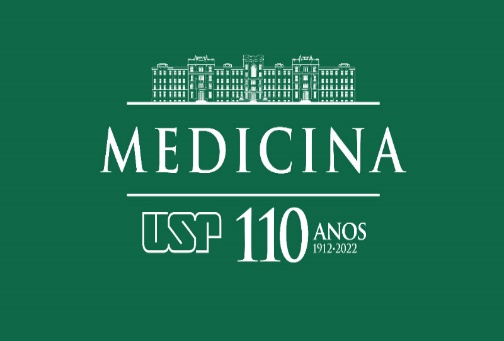 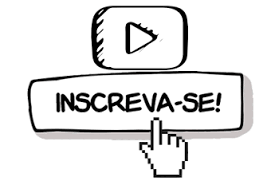 Curso de Especialização em Imunologia Clínica e Alergia da FMUSP2024 a 2026Período de inscrição:  21/12/2023 a 15/02/2024 00h00Inscrição presencial ou por email: imunodisciplina.ichc@hc.fm.usp.br Procedimento de inscrição: Ficha de inscrição, curriculum lattes, cópias dos documentos: RG, CPF, diploma de graduação (Frente e verso), CRM, comprovante de Residência Médica, conforme pré-requisito, cópia de apólice de seguro para acidentes pessoais, 1 foto 3X4 e taxa de pagamento de inscrição.Público alvo: 1- Médicos com Residência Médica reconhecida pela CNRM, nas especialidades em Clínica Médica, Pediatria, Otorrinolaringologia, Dermatologia ou Medicina de Família. Incluída, também, a  formação em Estágio, desde que  equivalente a Residência Médica nas áreas supracitadas;2) Médicos com certificado de conclusão no treinamento de qualquer uma das especialidades supracitadas  desde que cumpram-se as equivalências em duração e características do Programa de Residência Médica e reconhecidos pelo MEC  A comprovação das atividades, em qualquer das áreas incluídas, deverá ser feita através de carta assinada pelo Diretor da Instituição onde o treinamento foi realizado. Não serão aceitos estágios realizados em consultórios particulares. A atuação ou treinamento devem ter sido realizados em período posterior  à obtenção do CRM definitivo.Critério de seleção: Prova, entrevista e análise de currículo Data da Prova e Entrevista:  20/02/2024 às 09h00Bibliografia da Prova:  Livros: Alergia & Imunologia - aplicação clínica. Jorge Kalil et al. e Imunologia Celular e Molecular, 9 edição. Abul K. Abbas et al. Oferecimento:       11 vagasInformações  das 8h às 14h:    2661-6225 Email: imunodisciplina.ichc@hc.fm.usp.br ; tania.joicy@hc.fm.usp.br